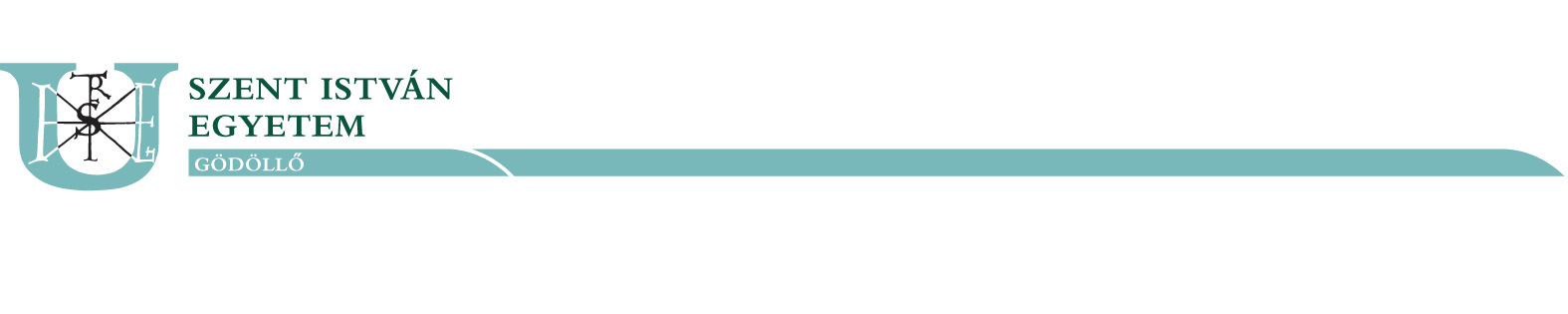 Requestto take advantage of allowance, exemption for disabled studentsAdministrator’s name:Administrator’s contact: Request ID:Dear Academic Committee of Equal Opportunities!UndersignedName of student: Student ID: Training: Faculty: Programme: Year of entrance:Division: Place of training:I apply to you for permission to take advantege of allowance, exemption provided by law according to the below mentioned disability: deaf student student with visual impairment physically challenged student speech-impaired student autistic student student with psychological development disorder:dyslexiadysgraphiadysortographydyscalculiahyperactivitydisturbance in attentiondisturbance in behavior controlA copy of the medical opinion must be attached to the application!In case of language exam exemption application, please, indicate that what kind of exemption would you like to have (written part of the exam/oral part of the exam).I contribute that the Academic Committee of Equal Opportunities get acquainted with my data needed to judge my request.Date: 	, 20	. 	 month 	 day							..............................................       studentRequest to inform the subject leader concerned in educationThe student may apply to the coordinator of equal opportunities of the faculty for informing the instructor responsible for the student’s subjects about the allowances for the student concerning those subjects that the student had taken up during the period of registration in Neptun. The deadline in case of autumn semester is 30th September, and in case of spring semester is 28th February. In case of positive consideration of my present request I contribute and request, that the coordinator of equal opportunities of the faculty inform the instructor the allowances established for me. I do not take advantage of the above mentioned opportunity.Date: 	, 20	. 	 month 	 day..............................................                     studentDear Student!Please, help the work of Academic Committee of Equal Opportunities by writing down that what kind of tools, developmental possibilities can facilitate your studies and your transport within the university!Yours sincerelyAcademic Committee of Equal Opportunities Date: 	, 20	. 	 month 	 day..............................................                     								studentPlease, submit the application to the coordinator of disabilities of the faculty!Comment: